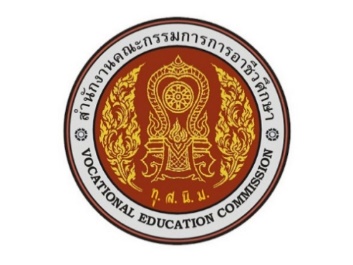 แบบประเมินการทำงานเป็นกลุ่ม(ด้านคุณธรรมจริยธรรมและค่านิยมอันพึงประสงค์)ชื่อ – สกุล.......................................................................................รหัสประจำตัว..........................................................ระดับชั้น	   ปวช.	    ปวส.		สาขาวิชา .........................................................................สาขางาน.............................................ชั้นปี/กลุ่ม..................ชื่อโครงการ ....................................................................................................................................................................คำชี้แจง  	แบบประเมินฉบับนี้เป็นเรื่องเกี่ยวกับการปฏิบัติงานวิจัยของนักเรียน นักศึกษาโดยมีข้อความให้นักเรียน นักศึกษา อ่านแล้วพิจารณาว่านักเรียน นักศึกษา มีการปฏิบัติเป็นอย่างไรคำตอบไม่มีถูกหรือผิด เพราะแต่ละคนย่อมมีการปฏิบัติไม่เหมือนกันข้อสำคัญให้ตอบให้ตรงกับการปฏิบัติของตนเองให้มากที่สุดวิธีตอบ	เมื่อนักเรียน นักศึกษา อ่านข้อความแต่ละข้อแล้ว นักเรียน นักศึกษา ได้ปฏิบัติอย่างไรให้ตอบในเรื่องที่ตรงกับการปฏิบัติของนักเรียน นักศึกษามากที่สุดคือไม่ปฏิบัติเลย           	ให้ทำเครื่องหมาย √ ลงในช่องคะแนน 1ปฏิบัติเพียงเล็กน้อย  	ให้ทำเครื่องหมาย √ ลงในช่องคะแนน 2ปฏิบัติเป็นครั้งคราว   	ให้ทำเครื่องหมาย √ ลงในช่องคะแนน 3ปฏิบัติบ่อย ๆ           	ให้ทำเครื่องหมาย √ ลงในช่องคะแนน 4ปฏิบัติเป็นประจำ      	ให้ทำเครื่องหมาย √ ลงในช่องคะแนน 5เกณฑ์การประเมิน  นำคะแนนรวมกันทั้ง 4 ข้อ แล้วหารด้วย 2 (คะแนนเต็ม 10 คะแนน)                                                  ลงชื่อ……………………………………………………..ผู้ประเมิน				      (………………………………………….)พฤติกรรมที่ต้องประเมินระดับการปฏิบัติระดับการปฏิบัติระดับการปฏิบัติระดับการปฏิบัติระดับการปฏิบัติพฤติกรรมที่ต้องประเมิน543211. การวางแผนการทำงานร่วมกัน และการแบ่งหน้าที่รับผิดชอบในกลุ่ม2. การให้ความร่วมมือของสมาชิก3. การยอมรับฟังความคิดเห็นของผู้อื่นและการแสดงความคิดเห็น4. การแก้ปัญหาภายในกลุ่มรวมรวม